SWOT анализИТ решенияСильные и слабые стороны Свойства товараКакие свойства решения являются ключевыми для потребителя, какие потребности стремится решить потребитель, покупая решение. Если услуга решает ключевую потребность лучше всех или обладают лучшими важными характеристиками товара – это сильная сторона; иначе – слабая сторона.Вывод: ___/___Уровень осведомленностиЗнание решения среди аудитории упрощает выбор потребителя, является элементом доверия к товару. Если знание (или известность марки) выше, чем у конкурентов или выше, чем в среднем по рынку – это сильная сторона; в противном случае – слабая сторона.Вывод: ___/___Уровень лояльностиВысокая лояльность к услуге – сильная сторона, так как обеспечивает высокий уровень повторных покупок, низкий уровень переключения на конкурентов и стабильность продаж в долгосрочной перспективе. Низкая лояльность – слабая сторона.Вывод: ___/___Восприятие торговой маркиВозможно, решение имеет устойчивые ассоциации, определенный имидж, который позволяет товару выглядеть в глазах потребителя лучше конкурентов – это сильная сторона. А сформировавшиеся негативные ассоциации и образы с товаром (например: неэффективный, устаревший, некачественный, простой, слишком дешевый, российский и т.п.) необходимо отнести к слабым сторонам в анализе.Вывод: ___/___Потребительские качестваЕсли решение имеет наивысшие потребительские качества в определенной области (например, самый натуральный или самый безопасный) и это доказано в сравнительных тестах (или с помощью других методик), то это сильная сторона. Если же Ваш товар имеет самые низкие потребительские качества – это слабая сторона.В данном вопросе важно сделать поправку: «хорошее или плохое качество» товара может оценить только потребитель. Иногда в товаре могут присутствовать «сверх качества» — лучшее на рынке характеристики, но полностью не способные быть оцененными потребителями.Вывод: ___/___Упаковка и внешний видПривлекательная упаковка и дизайн могут быть сильной стороной продукта, если этот фактор влияет на совершение покупки. И наоборот, старый, несовременный дизайн может быть слабой стороной товара.Вывод: ___/___Стоимость товараВозможность устанавливать более высокие цены, чем у конкурентов, и при этом не терять потребителей – сильная сторона компании. И, наоборот, необходимость постоянно приспосабливаться к средне рыночным ценам и чувствительность целевой аудитории к цене – слабая сторона компании.Вывод: ___/___Ассортиментный рядШирота ассортимента может быть как сильной, так и слабой стороной компании. В некоторых случаях широта ассортимента обеспечивает потребителю выбор и удовлетворяет потребность в разнообразии, снижает вероятность переключения на конкурентов. В других ситуациях широта ассортимента значимо повышает затраты компании и делает невозможным управление запасами на эффективном уровне, является причиной высоких запасов и ненужных потерь.Вывод: ___/___Патенты и технологииПатент обеспечивает компании долгосрочное устойчивое преимущество, возможность быть уникальным и получать сверх-прибыль компании. Наличие патента или уникальных технологий в ключевой деятельности компании – сильная сторона. Отсутствие патента и использование легко-копируемых технологии может являться слабой стороной бизнеса.Вывод: ___/___Персонал и интеллектуальный капиталПерсонал может являться сильной стороной компании в случае его высокой компетентности, а также если он значимо повышает производительность и минимизирует издержки (в сравнении с отраслью). Наоборот, высокая текучка персонала, низкая мотивация или квалификация работников могут быть слабой стороной, если результатом неэффективности кадров является отток клиентов.Вывод: ___/___Расположение товараУдобство расположения может быть сильной стороной, если является важным критерием для совершения покупки на рынке. И наоборот, нахождение в неудобном для потребителя месте может значимо занижать уровень возможных продаж, является слабой стороной.Вывод: ___/___Уровень дистрибуцииДостигнутое лидерство в определенных каналах распределения, монополизация канала или уникальный доступ к определенному каналу распределения может быть сильной стороной. И наоборот, неудачи в охвате стратегически важных каналов распределения могут быть слабой стороной.Вывод: ___/___Представленность товара в портфеле партнеровВ некоторых категориях важна представленность товара в портфеле партнеров. Заметная представленность (например на сайте) – сильная сторона. Плохое качество представления  – слабая сторона. Вывод: ___/___Преимущество в затратахЕсли компания может производить товар или услугу по более низкой себестоимости, чем конкуренты – это сильная сторона. Если себестоимость товара или услуги превышает средне рыночное значение – это слабая сторона.Вывод: ___/___Возможности к инвестированиюСпособность компании к высокими инвестициям (выше рыночных), доступ к высоким рекламным бюджетам, высокий уровень свободных оборотных средств – сильная сторона бизнеса. И наоборот, неспособность инвестировать на уровне или выше средне рыночного – слабая сторона.Вывод: ___/___Рекламное присутствие и методы продвиженияСравнительный анализ использования методов продвижения товара или услуги. Каналы коммуникаций, уровень SOV (доля голоса), интенсивность коммуникаций, использование world-of-mouth технологий — должны быть неотъемлемой частью сравнительного анализа методов продвижения.В связи с интенсивным ростом интернет-коммуникаций и мобильных устройств важно в SWOT анализ включать оценку уровня присутствия в интернет (наличие собственного сайта, присутствие в поисковой выдаче крупных поисковиков, активность в ведущих социальных сетях, использование мобильных приложений и др возможностей интернет-коммуникацийВывод: ___/___Гибкость и скорость реакции на измененияС развитием технологий значимо выросла скорость изменения на многих рынках. Возможность быстро приспособиться к новым рыночным реалиям – является сильной стороной компании, а медлительность реакции — слабой стороной.Вывод: ___/___Используемые технологииТехнологии определяют производительность и эффективность работы на рынке. Более новые технологии повышают конкурентоспособность компании, могут значимо снижать затраты и повышать эффективность работы персонала. Использование самых новейших технологий в бизнесе может стать сильной стороной, в то время как работа со старыми технологиями и методами может значимо усложнить существование компании на рынке и является слабой стороной.Вывод: ___/___ИТОГ по анализу сильных и слабых сторон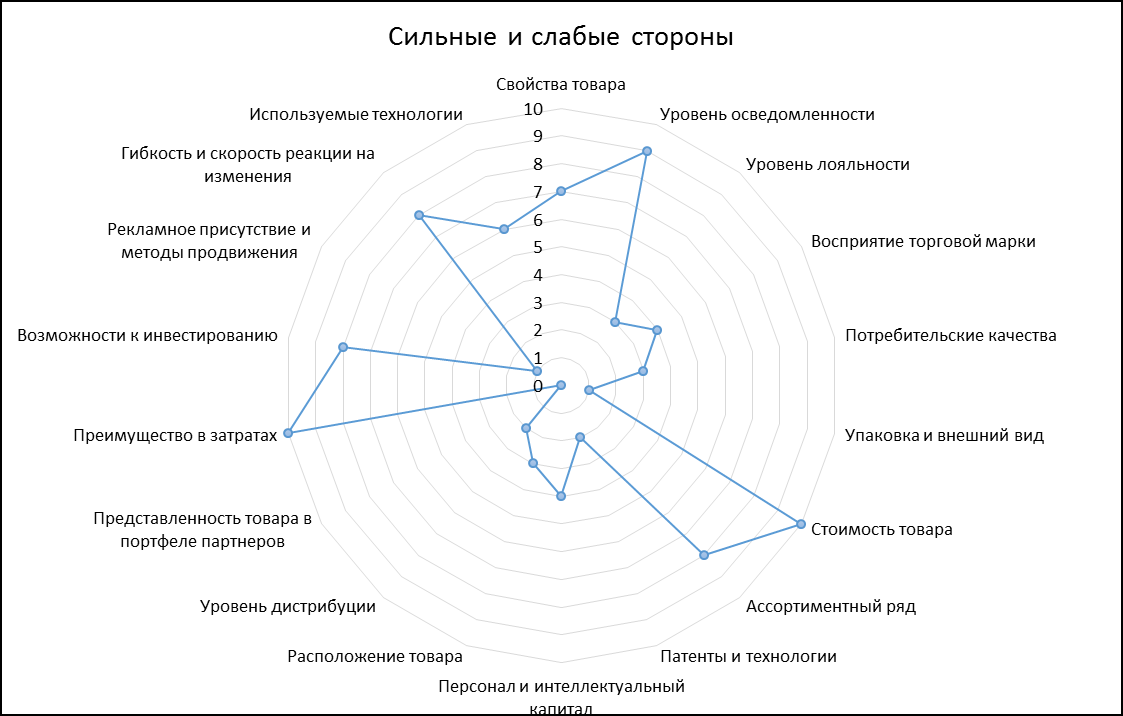 ВозможностиЭкспансияВозможности по расширению сферы влияния компании, экспансия: новые рынки сбыта, новые страны или регионы продаж, охват новых видов товарных категорий или услуг.Вывод: __/___Новые потребители на существующих рынкахНовые потребители на существующих рынках: охват новых целевых групп, на которые в настоящий момент компания не смогла выйти.Вывод: __/___Увеличение частоты покупкиВозможности по увеличению частоты использования товаром или услугой существующих потребителей, а также увеличение суммы покупки.Вывод: __/___Удовлетворение новой потребностиУдовлетворение новой потребности потребителя за счет расширения ассортиментной группы.Вывод: __/___Снижение затратРазвитие технологий и введение программ, позволяющих снизить затраты компании.Вывод: __/___Ослабление регулирования отраслиОслабление регулирования отрасли со стороны государства, прогнозируемое введение налоговых льгот и другое упрощение входа на рынок.Вывод: __/___Улучшение факторов экономикиУлучшение экономической стабильности и рост покупательской способности аудитории.Вывод: __/___Уход конкурентовВыход крупных игроков с рынка и прочее улучшение конкурентной среды для компании.Вывод: __/___УгрозыИзменение предпочтенийИзменение предпочтений, ценностей и стиля жизни потребителей, которое может привести к отказу от товара компании.Вывод: __/___Рост конкуренцииРост конкуренции на рынке для компании и действия со стороны конкурентов, способные отрицательно повлиять на объем продаж компании: вход крупных игроков; низкие барьеры для новых игроков; рост низко-стоимостных предложений конкурентов и развитие ценовых войн; утрата конкурентных преимуществ за счет открытого доступа к используемым технологиям, в том числе утрата патентного преимущества.Вывод: __/___Ужесточение регулированияУжесточение регулирования со стороны государства и введение правовых норм, повышающих затраты на существование в отрасли.Вывод: __/___Ослабление экономикиОслабление экономики и снижение покупательской возможности аудитории; повышение чувствительности к цене; повышение вероятности отказа от товаров, не являющихся товарами первой необходимости.Вывод: __/___Рост расходовРост затрат на производство, реализацию и поддержку товара, превышающий возможное повышение цен.Вывод: __/___Сильная сторонаСлабая сторонаСильная сторонаСлабая сторонаСильная сторонаСлабая сторонаСильная сторонаСлабая сторонаСильная сторонаСлабая сторонаСильная сторонаСлабая сторонаСильная сторонаСлабая сторонаСильная сторонаСлабая сторонаСильная сторонаСлабая сторонаСильная сторонаСлабая сторонаСильная сторонаСлабая сторонаСильная сторонаСлабая сторонаСильная сторонаСлабая сторонаСильная сторонаСлабая сторонаСильная сторонаСлабая сторонаСильная сторонаСлабая сторонаСильная сторонаСлабая сторонаСильная сторонаСлабая сторонаСильные и слабые стороныСвойства товараУровень осведомленностиУровень лояльностиВосприятие торговой маркиПотребительские качестваУпаковка и внешний видСтоимость товараАссортиментный рядПатенты и технологииПерсонал и интеллектуальный капиталРасположение товараУровень дистрибуцииПредставленность товара в портфеле партнеровПреимущество в затратахВозможности к инвестированиюРекламное присутствие и методы продвиженияГибкость и скорость реакции на измененияИспользуемые технологии